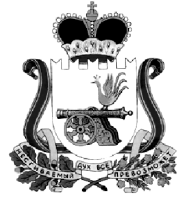 ОТДЕЛ ОБРАЗОВАНИЯ АДМИНИСТРАЦИИ МУНИЦИПАЛЬНОГО ОБРАЗОВАНИЯ «КАРДЫМОВСКИЙ  РАЙОН» СМОЛЕНСКОЙ ОБЛАСТИ                                                            П Р И К А Зот  24.08. 2018                                          № 127Об утверждении плана работы на сентябрь  2018  годаУтвердить план работы Отдела образования Администрации муниципального образования «Кардымовский район» Смоленской области на сентябрь 2018 года (прилагается).Начальник Отдела образования                                                               С.В. ФедороваПриложение к приказу                                                                                               Отдела образования Администрации                                                                                                          муниципального образования                                                                          «Кардымовский район»                                                                     Смоленской области                                                                 № 127 от 24.08.2018                                                   П Л А Нработы Отдела  образования Администрации муниципального образования «Кардымовский район» Смоленской областина сентябрь 2018 года№МероприятияСроки проведенияМесто, время проведенияОтветственные1.Торжественные мероприятия, посвященные Дню знаний01 сентябряОбразовательные учреждения(10-00)С.В. ФедороваЕ.Г. Киселева2.Спартакиада трудовых коллективов муниципального образования «Кардымовский район» Смоленской областисентябрь-ноябрьМБУ «ФОК»С.А. Свистунов3.Мониторинг трудоустройства выпускников 2017-2018 учебного года06 сентябряОтдел образования Е.Г. Киселева4.Комплектование учреждений дополнительного образования, дошкольных образовательных учреждений04- 14 сентябряОбразовательные учрежденияВ.В. Чихачева5.Выявление и организация работы с детьми, не приступившими к учебным занятиям4-5 сентябряОбразовательные учрежденияРуководители ОУ6.Сверка списков педагогических кадров4-8 сентябряОтдел образованияЕ.Г.Киселева7.Прием статистических отчетов ОШ, РИК от образовательных учреждений7-12 сентябряОтдел образования Е.Г. Киселева8.Межнациональные патриотические сборы молодежи «Кривичи»11-15 сентября«Смена»Красный борД.М. Столярова9.Районная экологическая акция «Сделаем город чище»15 сентябряп. КардымовоД.М. Столярова10.Корректировка планов районных методических объединений педагогов19 сентябряОтдел образованияЕ.Г. Киселева11.Организация курсовой подготовки педагогов районаВ течение месяцаОтдел образованияК.Ю. Седнева12.Повторная государственная итоговая аттестация выпускников, не получивших аттестат04-12 сентябряМБОУ «Кардымовская СШ»Е.Г. Киселева13.Совещание с руководителями образовательных учреждений26 сентябряОтдел образования (10-00)С.В. Федорова14.Организация праздничных мероприятий, посвященных Дню освобождения Смоленщины (митинги, уроки мужества, встречи с ветеранами Великой Отечественной войны)23 - 25сентябряПо отдельному плануРуководители ОУ15.Предоставление статистических отчетов в Департамент Смоленской области по образованию и науке (ОШ-1, РИК – 76)20 сентябряДепартамент Смоленской области по образованию и наукеЕ.Г. Киселева16.Районный легкоатлетический кросс среди образовательных учреждений района, посвященный Дню освобождения СмоленщиныПо отдельному графикуСпортивно-досуговый центр Кардымовского района С.А. Свистунов17.Всероссийские соревнования «Кросс нации-2018»По отдельному  графикуг. СмоленскС.А. Свистунов18.Участие в молодежном образовательном форуме «Смола»25-29 сентябряБаза туристического комплекса «Соколья гора»Д.М. Столярова19.Открытый шахматно-шашечный турнир людей с ОВЗ муниципального образования «Кардымовский район» Смоленской областиПо отдельному графикуОтдел социальной защиты С.А. Свистунов